REZULTATI PROGRAMA „Prilagodba i izrada literature za slijepe i slabovidne studente psihologije i teologije u zvučnom i digitalnom obliku - 2022./2023.“:Prilagodba i izrada cjelokupne obvezne literature (udžbenika ili odabranih poglavlja udžbenika, znanstvenih članaka, standarda, profesorskih skripti i Power Point prezentacija s predavanja) za VI. (ljetni) semestar studija psihologije na Sveučilištu u Zadru u zvučnom formatu (komunikacija s nositeljima kolegija i drugim stručnim djelatnicima na sveučilištu oko detaljne definicije opsega prilagodbe, prikupljanje literature, interpretacija teksta cjelokupne obvezne literature, prilagodba vizualnog sadržaja, snimanje i tonska obrada, uređivanje DAISY formata, izrada udžbenika)Prilagodba i izrada 21 digitalnog udžbenika i 5 znanstvenih članaka (=obvezna literatura za 1. godinu dipl. sveučilišnog studija Teološko-religijske znanosti - vjeronaučni/nastavnički modul) u odgovarajućem digitalnom formatu namijenjenom za korištenje preko čitača zaslona (posudba literature, brisanje podcrtanih dijelova teksta, skeniranje, pretvaranje teksta u računalno čitljiv oblik uz pomoć posebnoga programa za optičko prepoznavanje znakova, obrada i ispravljanje teksta u ABBYY Fine Readeru i Wordu, izrada naslova u odgovarajućem digitalnom formatu)Pružena pomoć i prilagođeni odgojno-obrazovni i nastavni oblici, metode i sredstva radapotrebama i sposobnostima slijepih i slabovidnih studenata Katoličkog-bogoslovnog fakulteta u Zagrebu i studenata psihologije na Sveučilištu u Zadru, ali i ostalih studenata koji koriste iste udžbenike i imaju slične senzoričke i motoričke teškoćePoboljšana suradnja neprofitnih organizacija, zdravstvenih i drugih skrbnika, profesora i stručnih suradnika koji su direktno uključeni u odgojno-obrazovni proces i zdravstvenu/socijalnu skrb učenika s posebnim potrebamaProfesionalno provedene sve potrebne i održive programske aktivnosti s ciljem osiguravanjauporabe udžbenika za potrebe slijepih i slabovidnih studenata na visokim učilištima, uz prihvaćanje njihovih potreba, interesa, sposobnosti i mogućnostiRazvoj prava osoba s invaliditetom, unapređenje i poboljšanje obrazovanja slijepih i slabovidnih studenataPopis literature prilagođene tijekom trajanja programa može se zatražiti u specijalnoj knjižnici Čujem, vjerujem, vidim PROJEKT JE FINANCIRAN SREDSTVIMA MINISTARSTVA ZNANOSTI I OBRAZOVANJA REPUBLIKE HRVATSKE.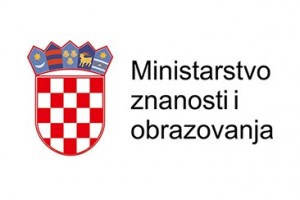 